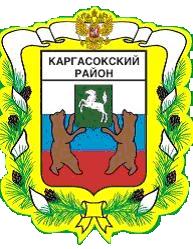 МУНИЦИПАЛЬНОЕ ОБРАЗОВАНИЕ «Каргасокский район»ТОМСКАЯ ОБЛАСТЬАДМИНИСТРАЦИЯ КАРГАСОКСКОГО РАЙОНАД.Л.Котлягин22288ПОСТАНОВЛЕНИЕПОСТАНОВЛЕНИЕПОСТАНОВЛЕНИЕПОСТАНОВЛЕНИЕПОСТАНОВЛЕНИЕПОСТАНОВЛЕНИЕ09.04.2018№ 77с. Каргасокс. Каргасокс. Каргасокс. Каргасокс. КаргасокО присвоении спортивных разрядовО присвоении спортивных разрядовО присвоении спортивных разрядовНа основании пункта 7 статьи 22 Федерального закона от 04.12.2007 №329-ФЗ «О физической культуре и спорте в Российской Федерации», и поступивших ходатайств о присвоении спортивных разрядов На основании пункта 7 статьи 22 Федерального закона от 04.12.2007 №329-ФЗ «О физической культуре и спорте в Российской Федерации», и поступивших ходатайств о присвоении спортивных разрядов На основании пункта 7 статьи 22 Федерального закона от 04.12.2007 №329-ФЗ «О физической культуре и спорте в Российской Федерации», и поступивших ходатайств о присвоении спортивных разрядов На основании пункта 7 статьи 22 Федерального закона от 04.12.2007 №329-ФЗ «О физической культуре и спорте в Российской Федерации», и поступивших ходатайств о присвоении спортивных разрядов На основании пункта 7 статьи 22 Федерального закона от 04.12.2007 №329-ФЗ «О физической культуре и спорте в Российской Федерации», и поступивших ходатайств о присвоении спортивных разрядов На основании пункта 7 статьи 22 Федерального закона от 04.12.2007 №329-ФЗ «О физической культуре и спорте в Российской Федерации», и поступивших ходатайств о присвоении спортивных разрядов Администрация Каргасокского района постановляет:1.Присвоить спортивные разряды согласно перечню: 2.Настоящее постановление вступает в силу со дня его официального опубликования. Администрация Каргасокского района постановляет:1.Присвоить спортивные разряды согласно перечню: 2.Настоящее постановление вступает в силу со дня его официального опубликования. Администрация Каргасокского района постановляет:1.Присвоить спортивные разряды согласно перечню: 2.Настоящее постановление вступает в силу со дня его официального опубликования. Администрация Каргасокского района постановляет:1.Присвоить спортивные разряды согласно перечню: 2.Настоящее постановление вступает в силу со дня его официального опубликования. Администрация Каргасокского района постановляет:1.Присвоить спортивные разряды согласно перечню: 2.Настоящее постановление вступает в силу со дня его официального опубликования. Администрация Каргасокского района постановляет:1.Присвоить спортивные разряды согласно перечню: 2.Настоящее постановление вступает в силу со дня его официального опубликования. Глава Каргасокского районаГлава Каргасокского района                  А.П. Ащеулов                  А.П. Ащеулов